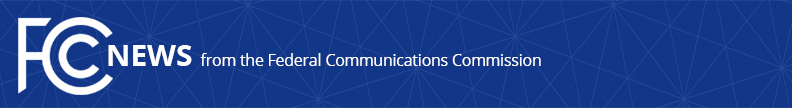 Media Contact: Jennifer Thompson, (202) 418-2400jennifer.thompson@fcc.gov For Immediate ReleaseSTATEMENT OF COMMISSIONER JESSICA ROSENWORCELRegarding Court Decision to Uphold FCC Open Internet RulesWASHINGTON, June 14, 2016 — Today, the U.S. Court of Appeals for the District of Columbia Circuit upheld the FCC Open Internet rules adopted in 2015. The following statement can be attributed to FCC Commissioner Jessica Rosenworcel:“The internet is the most dynamic platform for free speech ever invented and our internet economy is the envy of the world. Today’s decision supports internet principles of fairness and openness—the principles that keep us innovative, fierce, and creative.”The court decision is available here: http://1.usa.gov/1UxsR7T Commissioner Rosenworcel’s Statement on the 2015 FCC Open Internet Order can be found here: http://bit.ly/1tozrXS ###
Office of Commissioner Jessica Rosenworcel: (202) 418-2400Twitter: @JRosenworcelwww.fcc.gov/leadership/jessica-rosenworcelThis is an unofficial announcement of Commission action.  Release of the full text of a Commission order constitutes official action.  See MCI v. FCC, 515 F.2d 385 (D.C. Cir. 1974).